Petitioner Address City/TownDate AddresseeDear Mr./Miss/Mrs./Ms./ Mayor Dear Sir or Madam,The Syndrome 22q11 Association continues to launch the initiative "Luces por el 22q" "LightingThe22q" with the aim of making Syndrome 22q11 visible in different locations throughout Spain and internationally, illuminating emblematic buildings or monuments in red on the night of November 22nd
Under the slogan "Create awareness, make visible the 22q", the Association Syndrome 22q11 wants to join one more year to the initiative of lighting emblematic buildings or monuments, since this event has a powerful media effect that has been echoed by the media, as can be seen in the commemoration of the International Day of Diseases or of disadvantaged and/or socially vulnerable groups such as autism (blue), women (purple), LGBT (rainbow) breast cancer (pink), epilepsy (orange), etcOur associative movement has been fully convinced that lighting a significant place in different places, will help the public to understand the complex situation in which this group finds itself and to support the just demands of the people concerned and their families. All interested people are being encouraged to have their picture taken that night at the illuminated monument or building and then send it to the Association or upload it on their profile with the following tags: #Lucesporle22q #Ligthinghe22q
The great ignorance about Syndrome 22q justifies the need to "expose" its existence. It is the most common after Down's Syndrome with an incidence of 1 in 2000/4,000 newborns but it is still very much socially unknown, which brings it under the umbrella of "Rare Disease Therefore, from the Association Syndrome 22q11 REQUESTS that in ................................. the buildings are lit red: ..................................................................................................................................................................on the night of 22 November.

From the Association we will be pleased to answer all the questions and explain the current situation of the group of people affected by 22q11 syndrome.

Receive a cordial greeting.Aldha Pozo,Presidenta Asociación Síndrome 22q11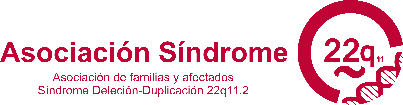 633812863 info@22q.es / www.22q.esFb: @22q.es Twitter/Instagiram: 22q_es